【H5解读】请注意！这7份规范性文件已被废止手机扫码查看详情：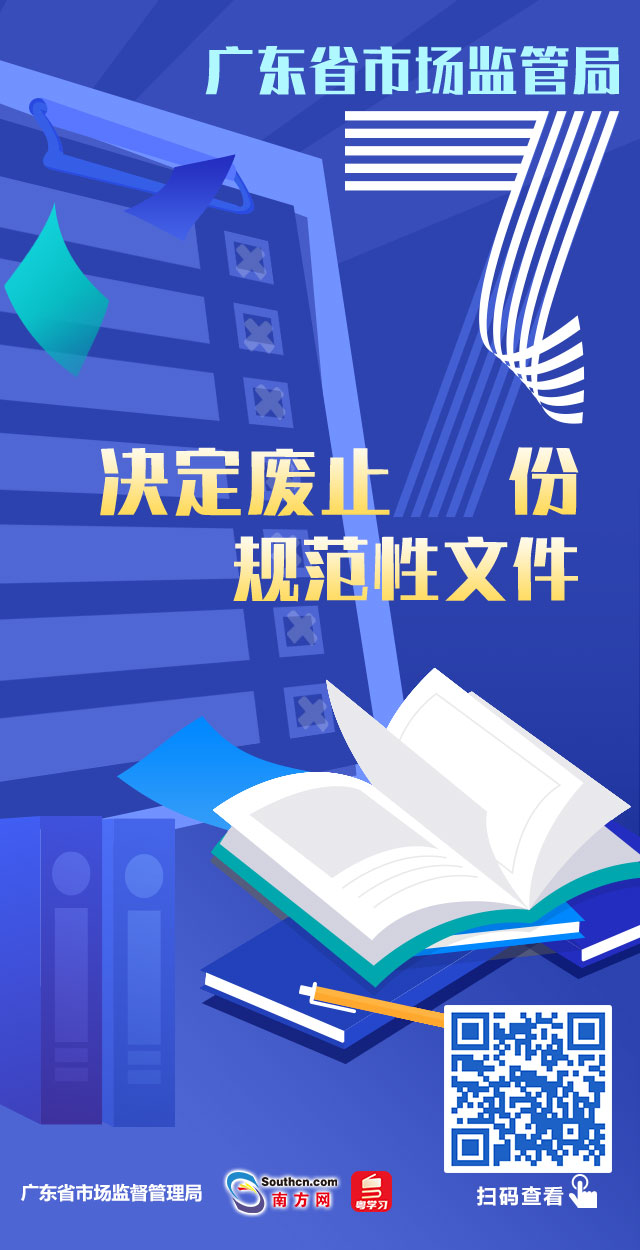 